FORMULÁR  LYŽIARSKY KURZ  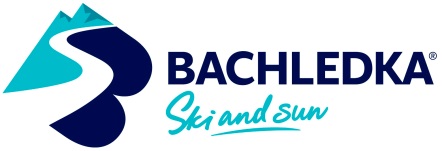 OBJEDNÁVKA LYŽIARSKEHO KURZU (POVINNÁ ČASŤ)	OBJEDNÁVKA VÝSTROJE (DOPLNKOVÁ ČASŤ)Objednávka SKIBUSU  (poskytuje sa z obce Ždiar)UPOZORNENIE: Požičovňa lyžiarskej a snowboardovej výstroje so zvýhodnenou cenou platí na kompletný set (lyže, lyžiarky, palice, prilba / snowboard, topánky, prilba). Objednávka požičovne lyžiarskeho setu je záväzná a cena platí pre organizované lyžiarske kurzy s počtom minimálne 20 osôb a 5 dní za sebou.POKYNY: Vyplnený formulár  - objednávku zašlite e-mailom na adresu info@bachledka.sk aspoň 10 dní pred konaním lyžiarskeho kurzu. Formulár slúži ako objednávka lyžiarskeho kurzu. Originál vytlačeného a opečiatkovaného formulára prineste v deň  konania kurzu do Infocentra strediska, kde si vyzdvihnete/zakúpite skipasy.  Skipassy pre lyžiarske kurzy si je možné zakúpiť iba v Infocentre Bachledova dolina. O prípadných zmenách informujte pracovníka Infocentra e-mailom alebo telefonicky: +421 911 977 455; +421 52 44 98 101.  Spoločnosť IMMOBAU s.r.o. si vyhradzuje právo na zmenu cien a podmienok pre tento produkt.OCHRANA OSOBNÝCH ÚDAJOV:Spracovanie osobných údajov  prebieha na základe zmluvy uzatvorenej medzi (názov a sídlo školy..................................................................................................v zastúpení (meno a priezvisko) ........................................................................................................................................ . Prevádzkovateľ spoločnosť IMMOBAU s.r.o., so sídlom Kuzmányho 12, 811 06 Bratislava, IČO: 35841893, zapísanú v Obchodnom registri Okresného súdu Bratislava 1, oddiel: Sro, vložka č. 27162/B (ďalej len „IMMOBAU s.r.o.“) bude spracúvať poskytnuté osobné údaje v súlade s Nariadením EUROPSKÉHO PARLAMENTU A RADY (EÚ) 2016/679, z 27.apríla 2016, o ochrane fyzických osôb pri spracúvaní osobných údajov a o voľnom pohybe takýchto údajov, ktorým sa zrušuje smernica 95/46/ES v rozsahu uvedenom v tomto formulári (meno, priezvisko, dátum narodenia)(ďalej len „osobné údaje“) na účelom kontroly a osôb využívajúcich poskytnuté skipassy (kontrola nepresnosti skipassu) za zvýhodnených cien pre lyžiarske kurzy v zmysle platného cenníka IMMOBAU s.r.o. v stredisku Bachledka Ski & Sun po dobu trvania zimnej sezóny 2019/2020, a to formou zaznamenávania osobných  údajov, vyhľadávania a prehľadávania osobných údajov spoločnosťou IMMOBAU s.r.o. ako prevádzkovateľom a výlučne na účely uvedené na internetovej stránke www.bachledka.sk, pričom spoločnosť IMMOBAU s.r.o. ako prevádzkovateľ pri spracúvaní osobných údajov postupuje v súlade so zákonom o ochrane osobných údajov. Automatizované rozhodovanie bude aplikované výlučne v prípade podozrenia zo zneužitia poskytovaných služieb.Pri zakúpení Komplet balíka so zvýhodneným vstupom Chdník + aqua packet do Aquacity Poprad s celodenným vstupom je potrebné opečiatkovať a vyplniť na Infocentre v Bachledovej doline vyhradený formulár na tieto účely. Následne sa týmto formulárom a originálom pokladničného bloku za nákup výhodného balíka preukázať v Aquacity. Využiť zvýhodnený vstup do Aquacity platí počas trvania lyžiarskeho  kurzu. Platí  pre skupinu minimálne 15 žiakov a učiteľ/dozor si vstup Chodník + Aquapark dopláca podľa uvedeného cenníka (15€).OBJEDNÁVKA LYŽIARSKEHO KURZU (POVINNÁ ČASŤ)	  OBJEDNÁVKA VÝSTROJE (DOPLNKOVÁ ČASŤ)OBJEDNÁVKA LYŽIARSKEHO KURZU (POVINNÁ ČASŤ)	                                                        (CELÁ OBJEDNÁVKA) *Pedagóg/ Dozor má nárok na skipas v rovnakej cene za rovnakých podmienok ako študenti pri zakúpení Basic  programu. Nárok na skipas v cene 8€ má 1 pedagóg na 10 žiakov. Pedagógovia nad tento rámec si kupujú skipas podľa platného cenníka. **V prípade zakúpenia programu Komplet pre študentov má 1 pedagóg na 10 žiakov v daný deň nárok na skipas zdarma. Pedagógovia nad tento rámec si kupujú skipas podľa platného cenníka.Názov školy	Dátum konania kurzuMeno zodpovednej osoby	Počet žiakovTelefón a e-mailPočet učiteľovFakturačné údaje – adresa	IČO:                         DIČ:	Úhrada za kurz prebehne: □ v hotovosti            /  □ faktúrou			Podpis riaditeľa a pečiatka školyZoznam učiteľovMeno a priezviskoRok narodeniaLyže/SnowboardVýška	Veľkosť lyžiarky1.2.3.4.5.Názov ubytovacieho zariadeniaŽelaný čas pristavenia skibusu je potrebné nahlásiť aspoň týždeň vopred telefonicky alebo e-mailom.Želaný čas pristavenia skibusu je potrebné nahlásiť aspoň týždeň vopred telefonicky alebo e-mailom.Zoznam žiakovMeno a priezviskoRok narodeniaLyže/SnowboardVýška	Veľkosť lyžiarky1.2.3.4.5.6.7.8.9.10.11.12.13.14.15.16.17.18.19.20.21.22.23.24.25.26.27.28.29.30.Študent 11-15 rokovŠtudent 11-15 rokovPedagóg / DozorPedagóg / DozorCenaPočetCenaPočetSkipas 8€/deň8€/deň*Skibus 1€/deň1€/deňLyžiarsky set 8€/deň8€/deňObed6,00€/deň6,00€/deňInštruktor 2x60min8€__Inštruktor 4x60min15€__Inštruktor 6x60min22€__Komplet balík (IBA pre študentov)123€__Skipas ku KOMPLET balíku pre DOZOR**__0€Pedagóg doplatok Aquacity + Chodník__15€